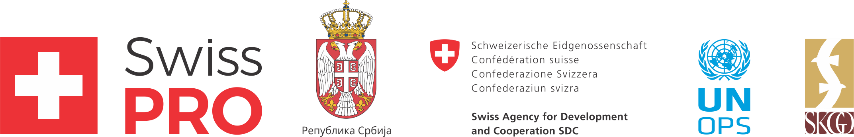 Градска општина Врачар је потписала Меморандум о сарадњи са Сталном конференцијом градова и општина у оквиру Пакета подршке за унапређење грађанског учешћа и транспарентности у оквиру Пројекта „Унапређење доброг управљања на локалном нивоу“. Пројекат има за циљ да обезбеди подршку локалним самоуправама кроз оснаживање њихових капацитета за развој, усвајање и спровођење принципа доброг управљања (ефикасност, делотворност, транспарентност, одговорност, владавина права, партиципација, једнакост и недискриминација) у свакодневној пракси.Стална конференција градова и општина спроводи овај четворогодишњи пројекат у оквиру Програма Подршке Владе Швајцарске развоју општина кроз унапређење доброг управљања и социјалне укључености – SwissPRO, који финансира Швајцарска агенција за развој и сарадњу (SDC), а имплементира Канцеларија Уједињених нација за пројектне услуге (UNOPS).  Пројекат обухвата следећа два специфична циља: подизање свести и општих капацитета за примену принципа доброг управљања на локалном нивоуунапређење интеграције принципа доброг управљања у одређеним јавним пословима којима управља локална самоуправа у Републици Србији. Пројектне активности се заснивају на активностима опште подршке намењене свим локалним самоуправама, које ће обухватити подизање свести и капацитета путем регионалних обука, он-лине обука, радионица, креирања базе знања и информационог центра о добром управљању, као и организовања конкурса за избор најбољих примера добре праксе у примени принципа доброг управљања.Осим тога, директна подршка ће бити обезбеђена за 42 локалне самоуправе кроз општинске пакете подршке у областима које се односе на принципе доброг управљања као што су:Унапређење ефикасности и делотворности рада локалне самоуправе и стандардизација локалних административних процедура;Јачање одговорности и владавине права, нарочито кроз подршку развоју и спровођењу локалних акционих планова за борбу против корупције;Спровођење принципа партиципативног одлучивања на локалном нивоу, нарочито у погледу издраде буџета и родног буџетирања.Пакети подршке представљају методолошки инструмент који развија СКГО у складу са потребама одабраних локалних самоуправа ради унапређења њихових услуга, процедура и докумената у областима специфичним за рад локалне самоуправе. Пакети подршке садрже обуке, саветодавну подршку, ad hoc консултације, менторство, размену знања и искустава међу локалним службеницима у датој области са циљем да се унапреди ниво квалитета рада локалне администрације и обезбеде боље услуге пословној заједници и грађанима.Реализација овог пројекта ће допринети значајном унапређењу одговорности и транспарентности локалне администрације, повећању учешћа грађана, те унапређењу ефикасности и делотворности локалне самоуправе као предуслова одрживог друштвено-економског развоја локалних заједница.